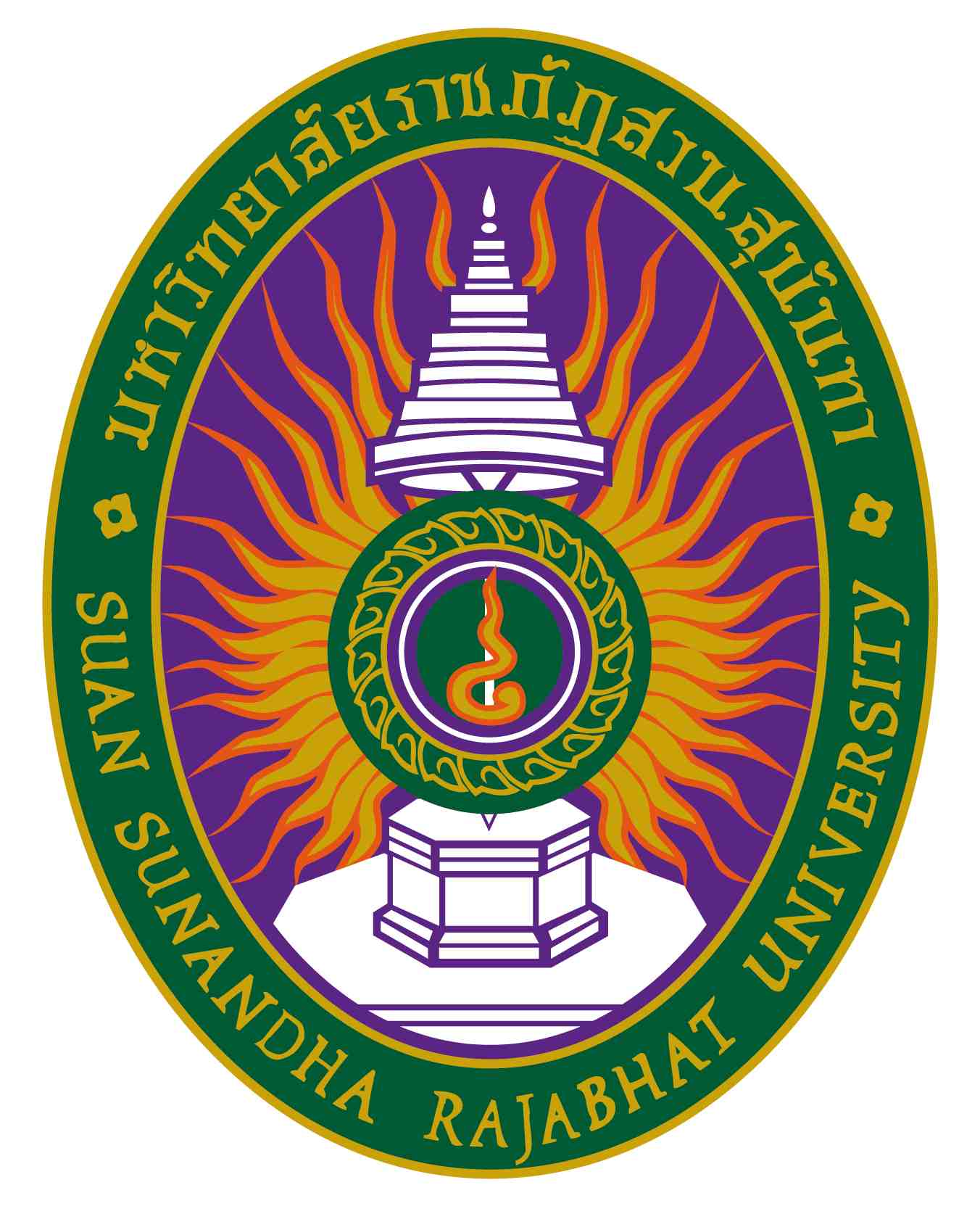 รายละเอียดของรายวิชา (Course Specification)รหัสวิชา GEN0301 รายวิชา Information Technology for Communicationสาขาวิชานวัตกรรมการค้าระหว่างประเทศ (หลักสูตรนานาชาติ) วิทยาลัยนวัตกรรมและการจัดการ มหาวิทยาลัยราชภัฏสวนสุนันทาภาคการศึกษา ๑ ปีการศึกษา ๒๕๖๔หมวดที่๑ข้อมูลทั่วไป๑. รหัสและชื่อรายวิชา		รหัสวิชา GEN0301ชื่อรายวิชาภาษาไทย เทคโนโลยีสารสนเทศเพื่อการสื่อสาร ชื่อรายวิชาภาษาอังกฤษ Information Technology for Communication  ๒. จำนวนหน่วยกิต			หน่วยกิต ๓(๓-๐-๖)						๓. หลักสูตรและประเภทของรายวิชา๓.๑  หลักสูตร        บริหารธุรกิจบัณฑิต สาขานวัตกรรมการค้าระหว่างประเทศ หลักสูตรนานาชาติ			๓.๒ ประเภทของรายวิชา  		…...............................................................๔.อาจารย์ผู้รับผิดชอบรายวิชาและอาจารย์ผู้สอน			๔.๑  อาจารย์ผู้รับผิดชอบรายวิชา	อาจารย์ อรพรรณ เดชา๔.๒ อาจารย์ผู้สอน		อาจารย์ อรพรรณ เดชา๕.  สถานที่ติดต่อ		วิทยาลัยนวัตกรรมและการจัดการ อาคาร ๓๗ ชั้น๓ / E–Mail: oraphan.de@ssru.ac.th๖. ภาคการศึกษา / ชั้นปีที่เรียน		๖.๑ ภาคการศึกษาที่ 		๑/๒๕๖๔ นักศึกษาภาคปกติ รหัส ๖๓				             กลุ่มเรียน T๐๑ ๖.๒ จำนวนผู้เรียนที่รับได้	ประมาณ ๑๑ คน๗. รายวิชาที่ต้องเรียนมาก่อน(Pre-requisite)  -ไม่มี-๘. รายวิชาที่ต้องเรียนพร้อมกัน(Co-requisites) (ถ้ามี) -ไม่มี-๙. สถานที่เรียน วิทยาลัยนวัตกรรมและการจัดการ มรภ.สวนสุนันทา ๑๐.วันที่จัดทำหรือปรับปรุง		 วันที่ ๒๒ เดือน พฤศจิกายน พ.ศ. ๒๕๖๔รายละเอียดของรายวิชาครั้งล่าสุดหมวดที่๒จุดมุ่งหมายและวัตถุประสงค์๑. จุดมุ่งหมายของรายวิชา		เพื่อพัฒนาความสามารถในการใช้ภาษาอังกฤษเป็นเครื่องมือในการสื่อสารในบริบทภาษาอังกฤษเป็นภาษาโลก (world English) ตลอดจนสามารถปรับตัวให้ดำเนินชีวิตอย่างมีความสุขท่ามกลางการเปลี่ยนแปลงของสังคมยุคโลกาภิวัฒน์๒. วัตถุประสงค์ในการพัฒนา/ปรับปรุงรายวิชา	เพื่อให้นักศึกษามีความรู้พื้นฐานภาษาอังกฤษ เป็นการเตรียมความพร้อมด้านปัญญาในการนำความรู้ความเข้าใจใน การใช้ภาษาอังกฤษเป็นเครื่องมือในการสื่อสาร รวมทั้งเป็นพื้นฐานในการสืบค้นข้อมูล เป็นพื้นฐานในการเรียนวิชาอื่นๆ ที่เกี่ยวข้อง และการศึกษาต่อในระดับสูง พัฒนาทักษะการสืบค้นและเรียนรู้ด้วยตนเองนอกชั้นเรียนผ่านระบบเครือข่าย อิเล็กทรอนิกส์ โดยใช้กิจกรรมการเรียนรู้ที่เน้นผู้เรียนเป็นสำคัญ รวมทั้งปรับกิจกรรมและแบบฝึกหัดให้ผู้เรียนได้ฝึกภาษา ในบริบทต่าง ๆ มากขึ้นหมวดที่๓ลักษณะและการดำเนินการ๑. คำอธิบายรายวิชา	(ภาษาไทย) การใช้ภาษาอังกฤษเพื่อการสื่อสาร การให้ข้อมูล การสรุปความ และแสดงความคิดเห็น กลวิธีการอ่าน การเขียนใน ชีวิตประจำวัน การอ้างอิง และการใช้พจนานุกรม เพื่อการอ่านและการเขียน โดยใช้สื่อระบบสารนิเทศ และฐานข้อมูล อิเล็กทรอนิกส์		(ภาษาอังกฤษ) English for communication, including giving information, making summary and expressing opinion; Reading strategies; Writing in daily life; Making references and dictionary application for reading and writing; Information system and electronic databases application.๒. จำนวนชั่วโมงที่ใช้ต่อภาคการศึกษา๓. จำนวนชั่วโมงต่อสัปดาห์ที่อาจารย์ให้คำปรึกษาและแนะนำทางวิชาการแก่นักศึกษาเป็นรายบุคคล	อาจารย์ประจำวิชาจัดเวลาให้คำปรึกษา ๑ ชั่วโมงต่อสัปดาห์ตามการนัดหมายของนักศึกษา พร้อมแจ้งรายละเอียดการติดต่ออาจารย์ ดังนี้	๓.๑ ปรึกษาด้วยตนเองที่ห้องพักอาจารย์ผู้สอน  ห้องพักอาจารย์ ชั้น ๓ อาคาร ๓๗ วิทยาลัยนวัตกรรมและการจัดการ	๓.๒ ปรึกษาผ่านโทรศัพท์ที่ทำงาน / มือถือ  หมายเลข ๐๖๒-๕๙๑-๘๔๗๔	๓.๔ ปรึกษาผ่านเครือข่ายสังคมออนไลน์ (Facebook/Twitter/Line) Line: tam_airways	๓.๕ ปรึกษาผ่านเครือข่ายคอมพิวเตอร์ (Internet/Webboard) Aj. Oraphan Decha (ssru.ac.th)หมวดที่๔การพัฒนาผลการเรียนรู้ของนักศึกษา๑.คุณธรรม  จริยธรรม๑.๑   คุณธรรม จริยธรรมที่ต้องพัฒนา⬤	(๑)  ตระหนักในคุณค่าทางด้านคุณธรรม จริยธรรม มีความซื่อสัตย์สุจริตและเสียสละต่อวิชาชีพและสังคม⬤ 	(๒)  มีวินัย ตรงต่อเวลา และความรับผิดชอบต่อตนเอง และอุทิศเวลาในการทำงานในวิชาชีพ⬤	(๓)  มีน้ำใจเอื้อเฟื้อเผื่อแผ่และมีมนุษยสัมพันธ์ที่ดีกับผู้ที่เกี่ยวข้องและคนในสังคม⬤	(๔)  เคารพสิทธิและรับฟังความคิดเห็นของผู้อื่น รวมทั้งเคารพในคุณค่าและศักดิ์ศรีของความเป็นมนุษย์โดยยึดหลักตามรัฐธรรมนูญ ปี พ.ศ.๒๕๕๐🞆	(๕)  เคารพกฎระเบียบและข้อบังคับต่างๆขององค์กรและสังคม🞆	(๖)   มีความเชื่อมั่นในตนเองและกล้าแสดงความคิดเห็นต่อหน้าสาธารณชนในทางที่ถูกต้อง🞆	(๗)  มีจรรยาบรรณทางวิชาการและวิชาชีพของตนเองอย่างเคร่งครัด๑.๒   วิธีการสอน (๑)  เข้มงวดการเข้าชั้นเรียนและการแต่งกายของนักศึกษา โดยให้เข้าชั้นเรียนตรงเวลาและการแต่งกายที่ถูกระเบียบของมหาวิทยาลัย เพื่อปลูกฝังให้นักศึกษามีระเบียบวินัยและตรงต่อเวลา(๒)  เข้มงวดให้นักศึกษาไม่ทุจริตในการสอบ รวมถึงการลอกผลงานของผู้อื่น เพื่อปลูกฝังให้นักศึกษามีความซื่อสัตย์(๓)  ฝึกให้มีความรับผิดชอบโดยการเป็นผู้นำหรือสมาชิกของกลุ่ม เพื่อปลูกฝังให้นักศึกษามีความรับผิดชอบ รู้จักเสียสละ ยกย่องชมเชยนักศึกษาที่กระทำความดี มีน้ำใจ และเสียสละ เพื่อส่งเสริมให้นักศึกษามีความตระหนักถึงคุณธรรม จริยธรรมในสังคม๑.๓    วิธีการประเมินผล(๑)  พิจารณาจากพฤติกรรมการเข้าชั้นเรียนและการแต่งกาย(๒)  พิจารณาจากพฤติกรรมการทุจริตในห้องสอบ(๓)  ประเมินจากผลงานที่ได้รับมอบหมาย๒. ความรู้๒.๑   ความรู้ที่ต้องพัฒนา⬤	(๑)  มีความรู้พื้นฐานในศาสตร์ที่เกี่ยวข้องทั้งทางสาขาวิชาการและสาขาวิชาชีพอยู่ในเกณฑ์ดีสามารถประยุกต์ได้อย่างเหมาะสมและศึกษาต่อในระดับสูง⬤	(๒)  มีความรู้ที่ทันสมัยและสามารถพัฒนาความรู้ของตนเองเพื่อไปใช้ในการวางแผนพัฒนาในสายงานและพัฒนาสังคม⬤ 	(๓) มีความรู้ ความสามารถและความล้ำสมัยอยู่เสมอสำหรับการนำเอาเทคโนโลยีสารสนเทศได้อย่างมีประสิทธิภาพ🞆 	 (๔)  สามารถติดตามความก้าวหน้าทางวิชาการและวิวัฒนาการทางด้านธุรกิจโดยเฉพาะทางด้านการจัดการคุณภาพได้อย่างมีประสิทธิภาพและสามารถนำไปประยุกต์ใช้ได้เป็นอย่างดี🞆  	(๕)  มีความรู้ ความเข้าใจ และสนใจพัฒนาความรู้ความชำนาญของตนเองอย่างต่อเนื่อง⬤ 	(๖)  มีความรู้อย่างกว้างขวางในสาขาวิชาที่ศึกษาเพื่อให้เล็งเห็นการเปลี่ยนแปลงอันอาจจะเกิดขึ้นในอนาคต🞆  	(๗)  สามารถบูรณาการความรู้ในสาขาวิชาที่ศึกษากับความรู้ในศาสตร์อื่นๆ ที่เกี่ยวข้องมาใช้ร่วมกันได้เป็นอย่างดีระยะเวลาที่นักศึกษาอยู่ในหลักสูตร๒.๒   วิธีการสอน(๑)  บรรยายเนื้อหาการสอนโดยการใช้โปรแกรม Power point และเอกสารประกอบการสอน มีการถามตอบเพื่อสร้างบรรยากาศแห่งการเรียนรู้ในชั้นเรียน(๒)  วิเคราะห์วีดิทัศน์ กรณีศึกษาที่สอดคล้องกับเนื้อหาของรายวิชาในแต่ละสัปดาห์(๓)  เปิดโอกาสให้นักศึกษาซักถามในประเด็นที่สงสัย และจัดกิจกรรมในห้องเรียนพร้อมทั้งมีการอภิปรายกลุ่ม(๔)  ทำแบบฝึกหัดท้ายบทเรียน รวมไปถึงให้ผู้เรียนหาข้อมูลเพื่อนำเสนอผลงานหน้าชั้นเรียน๒.๓    วิธีการประเมินผล(๑)  สังเกตและพิจารณาจากปฏิกิริยาตอบสนองการถามตอบของผู้เรียน(๒)  สังเกตและพิจารณาจากพฤติกรรมการมีส่วนร่วมและแนวคิดในการวิเคราะห์(๓)  สังเกตและพิจารณาจากพฤติกรรมการมีส่วนร่วมในการอภิปรายกลุ่ม(๔)  ประเมินผลจากการทำแบบฝึกหัดท้ายบทเรียน ความครบถ้วนของเนื้อหาและวิธีการนำเสนอผลงาน แบบทดสอบปรนัยและอัตนัยในการสอบกลางภาคและปลายภาคการศึกษา๓.ทักษะทางปัญญา๓.๑   ทักษะทางปัญญาที่ต้องพัฒนา⬤	(๑)  หลักคิดต้องมีวิจารณญาณและความคิดต้องเป็นอย่างระบบ⬤	(๒)  สามารถสืบค้น ตีความ และประเมินข้อมูลสารสนเทศเพื่อใช้ในการแก้ไขปัญหาอย่างสร้างสรรค์🞆	(๓)  สามารถรวบรวม ศึกษา วิเคราะห์ และสรุปประเด็นปัญหาและความต้องการ🞆 	(๔)  สามารถประยุกต์ความรู้และทักษะในการชำนาญงานด้านวิชาชีพมาใช้ในการแก้ไขปัญหาเกิดขึ้นได้อย่างเหมาะสม๓.๒   วิธีการสอน(๑)  ผู้เรียนและผู้สอนร่วมกันวิเคราะห์กรณีศึกษาหรือวีดิทัศน์ที่ยกตัวอย่างในแต่ละสัปดาห์(๒)  ผู้เรียนค้นคว้าหาข้อมูลและนำมาประยุกต์ใช้กับงานที่ได้รับมอบหมายจากสารสนเทศที่ทันสมัย(๓)  มอบหมายให้ผู้เรียนนำเสนองานที่ได้รับมอบหมายโดยมีการรวบรวม วิเคราะห์ และสรุปประเด็นปัญหาที่สำคัญเพื่อนำเสนอ๓.๓    วิธีการประเมินผล(๑) สังเกตและพิจารณาจากพฤติกรรมการมีส่วนร่วมและแนวคิดในการวิเคราะห์(๒)  ประเมินผลจากความทันสมัยของข้อมูลที่นำเสนอ (๓)  ประเมินผลจากความครบถ้วนของเนื้อหาในการนำเสนอผลงาน๔. ทักษะความสัมพันธ์ระหว่างบุคคลและความรับผิดชอบ๔.๑   ทักษะความสัมพันธ์ระหว่างบุคคลและความรับผิดชอบที่ต้องพัฒนา⬤	(๑)  สามารถสื่อสารทั้งภาษาไทยและภาษาต่างประเทศกับกลุ่มคนหลากหลายได้อย่างมีประสิทธิภาพ⬤	(๒)  สามารถให้ความช่วยเหลือและอำนวยความสะดวกในการแก้ปัญหาสถานการณ์ต่างๆ ทั้งในบทบาทของผู้นำหรือในบทบาทของผู้ร่วมทีมทำงาน⬤	(๓)  สามารถใช้ความรู้ในศาสตร์มาชี้นำสังคมในประเด็นที่เหมาะสม🞆	(๔)  มีความรับผิดชอบในการกระทำของตนเองและรับผิดชอบในกลุ่ม🞆	(๕)  สามารถเป็นผู้ริเริ่มแสดงประเด็นในการแก้ไขสถานการณ์ทั้งส่วนตัวและส่วนรวมพร้อมทั้งแสดงจุดยืนอย่างพอเหมาะทั้งของตนเองและของกลุ่ม🞆	(๖)  มีความรับผิดชอบการพัฒนาการเรียนรู้ทั้งของตนเองและทางวิชาชีพอย่างต่อเนื่อง๔.๒   วิธีการสอน(๑)  มอบหมายงานทั้งรายบุคคลและรายกลุ่ม โดยให้ไปค้นคว้าเนื้อหาในรายวิชาเพิ่มเติม พร้อมทั้งนำเสนอหน้าชั้นเรียนด้วยวิธีการที่น่าสนใจและมีรูปแบบที่ทันสมัยเหมาะสม(๒)  การอภิปรายกลุ่มในการนำเสนอตามหัวข้อแต่ละกลุ่มหรือรายบุคคล๔.๓    วิธีการประเมินผล(๑)  ประเมินผลจากการนำเสนอหน้าชั้นเรียนของนักศึกษา(๒)  ประเมินผลจากการอภิปรายกลุ่ม๕. ทักษะการวิเคราะห์เชิงตัวเลข การสื่อสาร และการใช้เทคโนโลยีสารสนเทศ๕.๑   ทักษะการวิเคราะห์เชิงตัวเลข การสื่อสาร และการใช้เทคโนโลยีสารสนเทศที่ต้องพัฒนา⬤	(๑)  มีทักษะการใช้เครื่องมือที่จำเป็นที่มีอยู่ในปัจจุบันต่อการทำงานโดยเฉพาะคอมพิวเตอร์อย่างมีประสิทธิภาพ⬤	(๒)  สามารถสื่อสารอย่างมีประสิทธิภาพทั้งปากเปล่าและการเขียน พร้อมทั้งเลือกใช้รูปแบบของการสื่อการนำเสนอได้อย่างเหมาะสม🞆	(๓)  สามารถเทคโนโลยีสารสนเทศได้อย่างเหมาะสม๕.๒   วิธีการสอน(๑) บรรยาย (๒) มอบหมายงานให้ผู้เรียนศึกษาค้นคว้าด้วยตนเอง(๓) มอบหมายงานให้นําเสนอโดยใช้เทคโนโลยี ๕.๓    วิธีการประเมินผล(๑) การมีส่วนร่วมในการอภิปราย (๒) ประเมินจากรายงาน และแบบฝึกหัด ๖. ด้านอื่นๆ(๑) ……………………………………………………………………..…………………………………(๒)  ……………………………………………………………………..…………………………………(๓)  ……………………………………………………………………..…………………………………(๔)  ……………………………………………………………………..…………………………………(๕)  ……………………………………………………………………..…………………………………หมายเหตุสัญลักษณ์ ⬤	หมายถึง	ความรับผิดชอบหลัก สัญลักษณ์ 🞆	หมายถึง	ความรับผิดชอบรอง เว้นว่าง	หมายถึง	ไม่ได้รับผิดชอบซึ่งจะปรากฏอยู่ในแผนที่แสดงการกระจายความรับผิดชอบมาตรฐานผลการเรียนรู้จากหลักสูตรสู่รายวิชา (Curriculum Mapping)หมวดที่๕แผนการสอนและการประเมินผลแผนการสอน๒. แผนการประเมินผลการเรียนรู้(ระบุวิธีการประเมินผลการเรียนรู้หัวข้อย่อยแต่ละหัวข้อตามที่ปรากฏในแผนที่แสดงการกระจายความรับผิดชอบของรายวิชา(Curriculum Mapping) ตามที่กำหนดในรายละเอียดของหลักสูตรสัปดาห์ที่ประเมินและสัดส่วนของการประเมิน)หมวดที่๖ทรัพยากรประกอบการเรียนการสอน๑. ตำราและเอกสารหลัก	๑) O’Leary, Timothy J. and O’Leary, Linda I. (๒๕๕๐). คอมพิวเตอร์และเทคโนโลยีสารสนเทศสมัยใหม่ = Computing essentials. แปลโดย ยาใจ โรจนวงศ์ชัย และคนอื่นๆ. กรุงเทพฯ: แมคกรอ-ฮิล	๒) สุธี พงศาสกุลชัย และณรงค์ ล่ าดี. (๒๕๕๑). การสื่อสารข้อมูลและเครือข่ายคอมพิวเตอร์= Data Communication and Computer Network. กรุงเทพฯ: เคทีพี คอมพ์ แอนด์ คอนซัลท์.	๓) สุธีร์ นวกุล. (๒๕๕๐). ครบทุกเรื่อง: อินเตอร์เน็ต & อีเมล. กรุงเทพฯ: ซีเอ็ดยูเคชั่น.	๔) โอภาส เอี่ยมสิริวงศ์. (๒๕๕๑). วิทยาการคอมพิวเตอร์และเทคโนโลยีสารสนเทศ (ฉบับปรับปรุง).กรุงเทพฯ: ซีเอ็ดยูเคชั่น.๒.เอกสารและข้อมูลสำคัญ	๑)  เว็ปไซต์ที่เกี่ยวข้องกับรายวิชา 		www.oxfordtextbooks.co.uk 		http://www.bbc.co.uk/learningenglish/		https://www.ted.com/talks๓. เอกสารและข้อมูลแนะนำ	๑) Connolly, T. M., & Begg, C. E. (๒๐๑๐). Database systems (5th ed). London: Pearson Education.๒) Finkenzeller, K. (๒๐๑๐). RFID handbook: fundamentals and applications in contactless smart cards, radio frequency identification and near-field communication. (3rd ed). United Kingdom: Wiley Publishing.๓) Floyd T. L. (๒๐๐๗). Principles of Electric Circuits: Conventional Current Version. (8th ed). NJ: Pearson International Edition.๔) Gelinas, U. J., Sutton, S. G., & Hunton, J. E. (๒๐๐๕). Accounting information systems (6th ed). Mason, OH: Thomson.๕) Laudon, K. C. & Laudon, J. P. (๒๐๑๒). Management Information System (12th ed). Upper Saddle River, NJ: Prentice Hall.หมวดที่๗ การประเมินและปรับปรุงการดำเนินการของรายวิชา๑. กลยุทธ์การประเมินประสิทธิผลของรายวิชาโดยนักศึกษา	จัดกิจกรรมให้นักศึกษาได้เสนอแนวคิดและความคิดเห็นเกี่ยวกับประสิทธิผลที่ได้รับของรายวิชา ดังนี้การตอบแบบสอบถามเพื่อประเมินผู้สอนและประเมินรายวิชาการสนทนากลุ่มระหว่างผู้สอนและผู้เรียนให้ข้อเสนอแนะผ่านสื่ออิเล็กทรอนิกส์ตามที่ผู้สอนทำเป็นช่องทางสื่อสารกับนักศึกษา๒. กลยุทธ์การประเมินการสอน      เก็บข้อมูลเพื่อประเมินการสอน โดยนำเอายุทธศาสตร์ใช้ในการเก็บข้อมูล ดังนี้ระดับผลการเรียนของนักศึกษาการทวนสอบผลประเมินการเรียนรู้๓. การปรับปรุงการสอน      จากผลการประเมินผลการสอนในข้อที่๒ จะนำมาวิเคราะห์ปัญหาและอุปสรรคที่เกิดขึ้นแล้วนำมาปรับปรุงเป็นแนวทางในการปรับเปลี่ยนการเรียนการสอน โดยการปรับปรุงเนื้อหาที่สอนให้สอดคล้องและเกิดประโยชน์ต่อผู้เรียนมากขึ้น๔. การทวนสอบมาตรฐานผลสัมฤทธิ์ของนักศึกษาในรายวิชา      มีการทวนสอบมาตรฐานผลสัมฤทธิ์รายวิชาของนักศึกษา ดังนี้ในระหว่างการเรียนการสอนมีการทดสอบผลสัมฤทธิ์ในผลการเรียนรู้ที่วัดในการสอบปลายภาคการศึกษาจัดให้มีการวัดและประเมินผลการเรียนรู้ที่สำคัญอีกครั้งความถูกต้องของเนื้อหารายงานและการนำเสนอที่นักศึกษาจัดทำการตรวจผลงานของนักศึกษา โดยมีการสุ่มสัมภาษณ์เพื่อประสิทธิผล๕. การดำเนินการทบทวนและการวางแผนปรับปรุงประสิทธิผลของรายวิชา      ผลลัพธ์ที่ได้จากการประเมินและการทวนสอบผลสัมฤทธิ์ประสิทธิผลรายวิชา นำมาวางแผนการปรับปรุงการเรียนการสอน โดยปรับปรุงรายวิชาทุก ๔ ภาคการศึกษา หรือตามข้อเสนอแนะและผลทวนสอบมาตรฐานผลสัมฤทธิ์ตามข้อ ๔ ดังนี้เพิ่มรายละเอียดของรายวิชาให้เกิดคุณภาพมากขึ้นปรับปรุงวิธีการสอนให้ทันสมัยและสอดคล้องกับสถานการณ์ปัจจุบันมากขึ้นเปลี่ยนหรือจัดการเรียนการสอนเป็นทีม โดยมีการแบ่งหัวข้อรับผิดชอบ***********************แผนที่แสดงการกระจายความรับผิดชอบมาตรฐานผลการเรียนรู้จากหลักสูตรสู่รายวิชา (Curriculum Mapping)ตามที่ปรากฏในรายละเอียดของหลักสูตร (Programme Specification) มคอ. ๒ความรับผิดชอบในแต่ละด้านสามารถเพิ่มลดจำนวนได้ตามความรับผิดชอบบรรยาย(ชั่วโมง)สอนเสริม(ชั่วโมง)การฝึกปฏิบัติ/งานภาคสนาม/การฝึกงาน(ชั่วโมง)การศึกษาด้วยตนเอง(ชั่วโมง)บรรยาย ๔๕ชั่วโมง ต่อภาคการศึกษาตามความต้องการของนักศึกษาโดยการนัดหมายไม่มี๓ ชั่วโมงต่อสัปดาห์สัปดาห์ที่หัวข้อ/รายละเอียดจำนวน(ชม.)กิจกรรมการเรียน การสอน/สื่อที่ใช้ ผู้สอน๑Unit 1: แนะนำรายวิชา GEN๐๓๐๑ เทคโนโลยีสารสนเทศเพื่อการสื่อสาร วิธีการจัดการเรียนการสอนและ การประเมินผล    ๓ ชม.Self-introductionCourse syllabus break-downLectureClass participation Q&Aอ. อรพรรณ เดชา๒-๓Chapter 1: Basic knowledge of information technology - ความหมายของเทคโนโลยีสารสนเทศ - ความสำคัญของเทคโนโลยีสารสนเทศ - องค์ประกอบของเทคโนโลยีสารสนเทศ - การประยุกต์ใช้เทคโนโลยีสารสนเทศ ในการพัฒนาประเทศ๓ ชม.Case studyLectureClass participation and presentationsGoogle classroomQ&Aอ. อรพรรณ เดชา๓-๔Chapter 2: Computer System- ความหมายของคอมพิวเตอร์ - ประเภทของคอมพิวเตอร์ - วงจรการทำงานของคอมพิวเตอร์ - องค์ประกอบของระบบคอมพิวเตอร์ - รูปแบบการประมวลผลของ คอมพิวเตอร์ - การนำคอมพิวเตอร์มาประยุกต์ใช้งาน๓ ชม.Case studyLectureClass participation and presentationsGoogle classroomQ&Aอ. อรพรรณ เดชา๕Chapter 3: Data communication and Networking- ความหมาย คุณลักษณะและ ความสำคัญของการสื่อสารข้อมูลและเครือข่าย - องค์ประกอบและทิศทางการสื่อสารข้อมูล - ตัวกลางการสื่อสาร - ระบบเครือข่ายคอมพิวเตอร์ - การประยุกต์ใช้การสื่อสารข้อมูลและเครือข่าย๓ ชม.Case studyLectureClass participation and presentationsGoogle classroomQ&Aอ. อรพรรณ เดชา๖Midterm Exam๓ ชม.Case studyLectureClass participation and presentationsQ&Aอ. อรพรรณ เดชา๗-๘Chapter 4: Database Management and Big Data- แนวคิด ทฤษฎีและความหมายของ ข้อมูลและสารสนเทศ - การจัดการฐานข้อมูล - ข้อมูลขนาดใหญ่๓ ชม.Case studyLectureClass participation and presentationsGoogle classroomQ&Aอ. อรพรรณ เดชา๙Presentation(Oral-test) ๓ ชม.LectureQ&Aอ. อรพรรณ เดชา๑๐-๑๑Chapter 5: Internet- ความหมายและความเป็นมาของ อินเทอร์เน็ต - การใช้งานอินเทอร์เน็ต - การบริการบนอินเทอร์เน็ต - โทษของอินเทอร์เน็ต๓ ชม.LectureQ&Aอ. อรพรรณ เดชา๑๒-๑๓Chapter 6: Cyber Security- ความหมายและองค์ประกอบหลักของความมั่นคงทางไซเบอร์ – ภัยคุกคามทางไซเบอร์ - กฎหมายที่เกี่ยวข้องกับเทคโนโลยี สารสนเทศ - จริยธรรมด้านเทคโนโลยีสารสนเทศ๓ ชม.Case studyLectureClass participation and presentationsQ&Aอ. อรพรรณ เดชา๑๔Chapter7: Development of digital world for information technology- โลกของเทคโนโลยีสารสนเทศ - โลกของดิจิทัล - ดิจิทัลไทยแลนด์๓ ชม.Power point presentationClass participation Q&Aอ. อรพรรณ เดชา๑๕Chapter 8: Current and future development trend of digital technology- เทคโนโลยีทางด้านโทรคมนาคมและเครือข่าย - เทคโนโลยีทางด้านกราฟิกส์และ มัลติมีเดีย - เทคโนโลยีทางด้านหุ่นยนต์ - เทคโนโลยีด้านการแสดงผล - แนวโน้มเทคโนโลยีแห่งอนาคต๓ ชม.Class participation Q&Aอ. อรพรรณ เดชา๑๖Lessons revisionFinal Exam๓ ชม.Q&Aอ. อรพรรณ เดชาผลการเรียนรู้วีธีการประเมินผลการเรียนรู้สัปดาห์ที่ประเมินสัดส่วนของการประเมินผลการมีส่วนร่วมกิจกรรมในชั้นเรียน/ การขาดลามาสาย๑,๒,๓,๔,๕,๖,๘,๙,๑๐,๑๑,๑๒,๑๓,๑๔,๑๕,๑๖15%การมีส่วนร่วม 10%ขาดลามาสาย 5%วิเคราะห์กรณีศึกษา,แบบฝึกหัด,นำเสนองานกลุ่ม/รายบุคคล๒,๓,๔,๕,๖,๘,๙,๑๐,๑๑,๑๒,๑๓,๑๔,๑๕,๑๖30%นำเสนองานกลุ่ม 15%นำเสนองานเดี่ยว 10%วิเคราะห์กรณีศึกษา 5%การสอบกลางภาค๖25%การสอบปลายภาค๑๖30%รายวิชาคุณธรรม จริยธรรมคุณธรรม จริยธรรมคุณธรรม จริยธรรมคุณธรรม จริยธรรมคุณธรรม จริยธรรมคุณธรรม จริยธรรมคุณธรรม จริยธรรมความรู้ความรู้ความรู้ความรู้ความรู้ทักษะทางปัญญาทักษะทางปัญญาทักษะทางปัญญาทักษะความสัมพันธ์ระหว่างบุคคลและความรับผิดชอบระหว่างบุคคลและความรับผิดชอบทักษะความสัมพันธ์ระหว่างบุคคลและความรับผิดชอบระหว่างบุคคลและความรับผิดชอบทักษะความสัมพันธ์ระหว่างบุคคลและความรับผิดชอบระหว่างบุคคลและความรับผิดชอบทักษะการวิเคราะห์เชิงตัวเลข การสื่อสาร และการใช้เทคโนโลยีสารสนเทศเชิงตัวเลข การสื่อสารและการใช้เทคโนโลยีสารสนเทศทักษะการวิเคราะห์เชิงตัวเลข การสื่อสาร และการใช้เทคโนโลยีสารสนเทศเชิงตัวเลข การสื่อสารและการใช้เทคโนโลยีสารสนเทศทักษะการวิเคราะห์เชิงตัวเลข การสื่อสาร และการใช้เทคโนโลยีสารสนเทศเชิงตัวเลข การสื่อสารและการใช้เทคโนโลยีสารสนเทศทักษะการวิเคราะห์เชิงตัวเลข การสื่อสาร และการใช้เทคโนโลยีสารสนเทศเชิงตัวเลข การสื่อสารและการใช้เทคโนโลยีสารสนเทศทักษะด้านอื่น ๆรายวิชา⬤ความรับผิดชอบหลัก                                                        🞅ความรับผิดชอบรอง⬤ความรับผิดชอบหลัก                                                        🞅ความรับผิดชอบรอง⬤ความรับผิดชอบหลัก                                                        🞅ความรับผิดชอบรอง⬤ความรับผิดชอบหลัก                                                        🞅ความรับผิดชอบรอง⬤ความรับผิดชอบหลัก                                                        🞅ความรับผิดชอบรอง⬤ความรับผิดชอบหลัก                                                        🞅ความรับผิดชอบรอง⬤ความรับผิดชอบหลัก                                                        🞅ความรับผิดชอบรอง⬤ความรับผิดชอบหลัก                                                        🞅ความรับผิดชอบรอง⬤ความรับผิดชอบหลัก                                                        🞅ความรับผิดชอบรอง⬤ความรับผิดชอบหลัก                                                        🞅ความรับผิดชอบรอง⬤ความรับผิดชอบหลัก                                                        🞅ความรับผิดชอบรอง⬤ความรับผิดชอบหลัก                                                        🞅ความรับผิดชอบรอง⬤ความรับผิดชอบหลัก                                                        🞅ความรับผิดชอบรอง⬤ความรับผิดชอบหลัก                                                        🞅ความรับผิดชอบรอง⬤ความรับผิดชอบหลัก                                                        🞅ความรับผิดชอบรอง⬤ความรับผิดชอบหลัก                                                        🞅ความรับผิดชอบรอง⬤ความรับผิดชอบหลัก                                                        🞅ความรับผิดชอบรอง⬤ความรับผิดชอบหลัก                                                        🞅ความรับผิดชอบรอง⬤ความรับผิดชอบหลัก                                                        🞅ความรับผิดชอบรอง⬤ความรับผิดชอบหลัก                                                        🞅ความรับผิดชอบรอง⬤ความรับผิดชอบหลัก                                                        🞅ความรับผิดชอบรอง⬤ความรับผิดชอบหลัก                                                        🞅ความรับผิดชอบรองหมวดวิชาศึกษาทั่วไป๑๒๓๔๕๖๗๑๒๓๔๕๑๒๓๑๒๓๑๒๓๔รหัสวิชา……………………ชื่อรายวิชา ………………(ภาษาไทย)……………………………….................(ภาษาอังกฤษ).........................